http://www.lineayforma.com/estar-bien/mas-secretos-que-debes-saber-para-estudiar-mejor.htmlMás secretos que debes saber para estudiar mejorEscrito el 02.05.2011 por Rocío en estar bien | 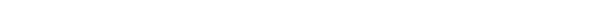 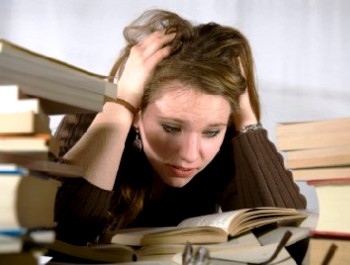 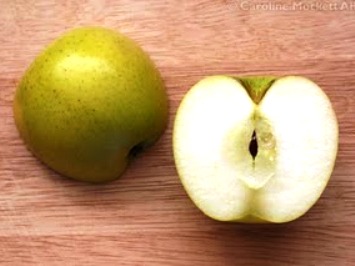 